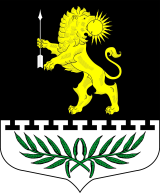 ЛЕНИНГРАДСКАЯ ОБЛАСТЬЛУЖСКИЙ МУНИЦИПАЛЬНЫЙ РАЙОНАДМИНИСТРАЦИЯ СЕРЕБРЯНСКОГО СЕЛЬСКОГО ПОСЕЛЕНИЯР А С П О Р Я Ж Е Н И ЕОт 17 января 2020 г.	                                                  №  6О стоимости доставки емкостного сжиженного газа на нужды отопления на территории Серебрянского сельского поселения, применяемой для расчета размера денежной компенсации в 2020 году       В соответствии с Федеральным законом от 06.10.2003 № 131-ФЗ «Об общих принципах организации местного самоуправления в Российской Федерации», Постановлением Правительства Ленинградской  области от 13.03.2018 N 78 "Об утверждении порядков предоставления  мер социальной поддержки отдельным категориям граждан,  состава денежных доходов лиц, указанных в пункте 2 части 1  статьи 7.2 областного закона от 17 ноября 2017 года N 72-оз "Социальный кодекс Ленинградской области", учитываемых при исчислении  среднего денежного дохода, и признании утратившими силу отдельных постановлений Правительства Ленинградской области", уставом Серебрянского сельского поселения Лужского муниципального района Ленинградской области и протоколом тарифной комиссии от 16.01.2020 № 1:1.Утвердить на  период с 01.01.2020 по 30.06.2020 года стоимость доставки емкостного сжиженного газа на нужды отопления на территории Серебрянского сельского поселения Лужского муниципального района Ленинградской области, применяемой для расчета размера денежной компенсации, предусмотренной  пунктом 2 части 1 статьи 7.2 областного закона от 17 ноября 2017 года № 72-оз "Социальный кодекс Ленинградской области" в размере 378,40 рублей за доставку одного баллона сжиженного газа емкостью 50 литров.2. Распоряжение подлежит официальному опубликованию.3. Контроль за исполнением распоряжения оставляю за собой.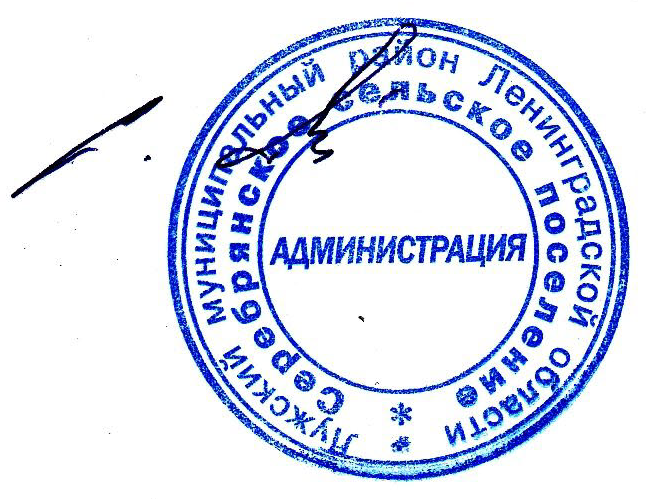 Глава администрацииСеребрянского сельского поселения            Рассылка: КЭР иИД-2, ЛОГКУ «ЦСЗН», прокуратура.